GENERALNY DYREKTOR OCHRONY ŚRODOWISKAWarszawa, 28 luty 2022 r.DOOŚ-WDŚZOO.420.19.2020.BL.3ZAWIADOMIENIENa podstawie art. 49 § 1 ustawy z dnia 14 czerwca 1960 r. — Kodeks postępowania administracyjnego (Dz. U. z 2021 r. poz. 735, ze zm.), dalej Kpa, w związku z art. 74 ust. 3f ustawy z dnia 3 października 2008 r. o udostępnianiu informacji o środowisku i jego ochronie, udziale społeczeństwa w ochronie środowiska oraz o ocenach oddziaływania na środowisko (Dz. U. z 2021 r. poz. 2373, ze zm.), dalej ustawa ooś, zawiadamiam osoby posiadające prawo rzeczowe do nieruchomości o nieustalonym stanie prawnym o numerze ewidencyjnym 307, obręb 0001 Izbica Kujawska, powiat włocławski, że Generalny Dyrektor Ochrony Środowiska postanowieniem z dnia 17 lutego 2022 r., znak: DOOŚ-WDŚZOO.420.19.2029.BL.2, umorzył postępowanie w sprawie stwierdzenia nieważności postanowienia Regionalnego Dyrektora Ochrony Środowiska w Bydgoszczy z dnia 29 sierpnia 2019 r., znak: WOO.420.109.2019.JM.2, odmawiającego wznowienia postępowania w sprawie zakończonej postanowieniem RDOŚ w Bydgoszczy z dnia 15 maja 2019 r., znak: W00.420.109.2019.JM, odmawiającym wszczęcia postępowania w sprawie wydania decyzji o środowiskowych uwarunkowaniach dla przedsięwzięcia polegającego na budowie targowiska wraz infrastrukturą towarzyszącą na działce o numerze ewidencyjnym 309 obręb ewidencyjny m. Izbica Kujawska, gmina Izbica Kujawska.Doręczenie postanowienia stronom postępowania uważa się za dokonane po upływie 14 dni liczonych od następnego dnia po dniu, w którym upubliczniono zawiadomienie.Z treścią postanowienia strony postępowania mogą zapoznać się w Generalnej Dyrekcji Ochrony Środowiska oraz Regionalnej Dyrekcji Ochrony Środowiska w Bydgoszczy lub w sposób wskazany w art. 49b § 1 Kpa.Ponadto treść postanowienia zostanie opublikowana w terminie do 14 dni od dnia jego wydania w „Publicznie dostępnym wykazie danych o dokumentach zawierających informację o środowisku i jego ochronie”, do którego link znajduje się w Biuletynie Informacji Publicznej Generalnej Dyrekcji Ochrony Środowiska (https://www.gov.pl/web/gdos/udostepnianie-informacji-publicznej 3).Upubliczniono w dniach: od ………………… do …………………Pieczęć urzędu i podpis:Z upoważnienia Generalnego Dyrektora Ochrony ŚrodowiskaDyrektor Departamentu Ocen Oddziaływania na Środowisko Anna JasińskaArt. 49 § 1 Kpa Jeżeli przepis szczególny tak stanowi, zawiadomienie stron o decyzjach i innych czynnościach organu administracji publicznej może nastąpić w formie publicznego obwieszczenia, w innej formie publicznego ogłoszenia zwyczajowo przyjętej w danej miejscowości lub przez udostępnienie pisma w Biuletynie Informacji Publicznej na stronie podmiotowej właściwego organu administracji publicznej.Art. 49b § 1 Kpa W przypadku zawiadomienia strony zgodnie z art. 49 § 1 lub art. 49a o decyzji lub postanowieniu, które podlega zaskarżeniu, na wniosek strony, organ, który wydał decyzję lub postanowienie, niezwłocznie, nic później niż w terminie trzech dni od dnia otrzymania wniosku, udostępnia stronie odpis decyzji lub postanowienia w sposób i formie określonych we wniosku, chyba że środki techniczne, którymi dysponuje organ, nie umożliwiają udostępnienia w taki sposób lub takiej formie.Art. 74 ust. 3f ustawy ooś Nieuregulowany lub nieujawniony stan prawny nieruchomości znajdujących się w obszarze, na który będzie oddziaływać przedsięwzięcie, nie stanowi przeszkody do wszczęcia i prowadzenia postępowania oraz wydania decyzji o środowiskowych uwarunkowaniach. Do zawiadomień o decyzjach i innych czynnościach organu osób, którym przysługują prawa rzeczowe do nieruchomości o nieuregulowanym lub nieujawnionym stanie prawnym, stosuje się przepis art. 49 Kodeksu postępowania administracyjnego.Art. 74 ust. 3g ustawy ooś Przez nieuregulowany stan prawny należy rozumieć sytuację, w której: 1) dotychczasowy właściciel lub użytkownik wieczysty nieruchomości nie żyje i nie przeprowadzono postępowania spadkowego lub nie zostało ono zakończone; 2) nieruchomość, dla której ze względu na brak księgi wieczystej, zbioru dokumentów albo innych dokumentów nie można ustalić osób, którym przysługują do niej prawa rzeczowe.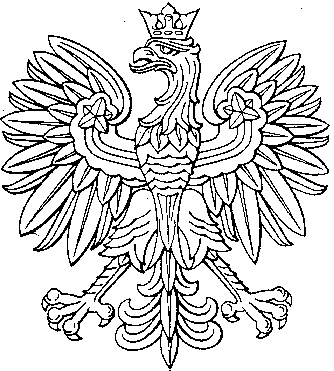 